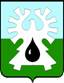 МУНИЦИПАЛЬНОЕ ОБРАЗОВАНИЕ ГОРОД УРАЙХАНТЫ-МАНСИЙСКИЙ АВТОНОМНЫЙ ОКРУГ - ЮГРАДУМА ГОРОДА УРАЙПРОТОКОЛвнеочередного заседания Думы города Урай шестого созыва12.12.2019                                                                                                           №1009-00 час.Председательствующий: Бабенко А.В. - исполняющий обязанности                                                                      председателя Думы города Урай.Присутствовали На заседании присутствует 12 депутатов, имеется 2 доверенности отсутствующих депутатов (прилагаются).  Десятое внеочередное заседание Думы города Урай является правомочным.На заседании присутствовали:Председательствующий: Уважаемые депутаты, внеочередное заседание созвано председателем Думы в связи с окончанием рассмотрения Думой города проекта решения о бюджете и необходимостью его утверждения в целом, в соответствии с Положение об отдельных вопросах осуществления бюджетного процесса в городе Урай, принятым решением Думы города Урай  от 25 октября 2012 г. N 100Председательствующий: Предложил депутатам Думы принять проект повестки десятого внеочередного заседания Думы города Урай за основу. Поставил предложение на голосование.РЕШИЛИ: Принять проект повестки десятого внеочередного заседания Думы города Урай за основу.Результат голосования: единогласно.Председательствующий: Поставил на голосование предложение об утверждении повестки десятого внеочередного заседания Думы города Урай в целом. РЕШИЛИ: Утвердить повестку десятого внеочередного заседания Думы города Урай в целом:Результат голосования: единогласно.РЕШИЛИ: Утвердить регламент работы десятого внеочередного заседания Думы города Урай:          - продолжительность доклада по первому вопросу до 40 мин;          - по второму вопросу - до 30 минут;          - выступающим в прениях - до 3х минут.Результат голосования: единогласно.Председательствующий. Уважаемые депутаты! Мы подошли к окончательному этапу рассмотрения проекта решения о бюджете города Урай на 2020 год и плановый период 2021-2022 годов на предмет его утверждения в целом.     Все процедуры внесения администрацией города  проекта решения о бюджете на рассмотрение Думы города и рассмотрение Думой города проекта решения о бюджете прошли в строгом соответствии и соблюдении норм Положения об отдельных вопросах осуществления бюджетного процесса в городе Урай.      Представленный проект бюджета обсужден на публичных слушаниях с участием  жителей города, прошел экспертизу в Контрольно-счетной палате города Урай и заключение по результатам публичных слушаний опубликовано в  газете «Знамя».      Одновременно с проектом бюджета в Думу представлены все необходимые для его утверждения документы и заключения.Выступила Садыкова В.В.: Огласила заключение на проект решения «О бюджете городского округа город Урай на 2020 год и  плановый период 2021 и 2022 годов».  Тулупов А.Ю., председатель комиссии по экономике, бюджету, налогам и муниципальной собственности озвучил решение комиссии.РЕШИЛИ: Утвердить бюджет городского округа город Урай на 2020 год и  плановый период 2021 и 2022 годов в целом. Результат голосования единогласно.(Решение прилагается)Вопросы докладчику:Злыгостев С.И.:1. О дополнительных поступлениях бюджетных средств в бюджет муниципального образования город Урай. 2. О продаже земельных участков.Тулупов А.Ю., председатель комиссии по экономике, бюджету, налогам и муниципальной собственности озвучил решение комиссии.РЕШИЛИ: 1. Принять проект решения в целом.                    2. Информацию о предложениях о внесении изменений в муниципальные программы на 2019 год и на плановый период 2020 и 2021 годов» принять к сведению.Результат голосования единогласно.(Решения прилагаются)Перевозкина Л.Ф., заместитель председателя постоянной комиссии по Регламенту, вопросам депутатской деятельности, этики и наградам, озвучил решение комиссии.РЕШИЛИ: Принять проект решения в целом.Результат голосования единогласно.(Решения прилагаются)Председательствующий: Уважаемые депутаты! Напоминаю:1) Сегодня 12.12.2019 прием депутатов на избирательных участках;2) 16 декабря в 14.15 в этом зале состоится совещание депутатов по подготовке к очередному 34-му заседанию Думы города;3) по окончании заседания Думы в кабинете председателя  состоится заседание комиссии по противодействию коррупции при Думе города Урай;4) напоминаю о представлении в аппарат Думы до 26 декабря информации о вашей депутатской деятельности за 2019 год (для отчета в Думу ХМАО и подготовки отчета о деятельности Думы города за 2019).Закирзянов Т.Р.:1. О совместной работе по распределению средств, поступивших в бюджет муниципалитета в виде гранта.2. О перспективах развития ОАО «Агроника».3. О ситуации с АО «Дорожник». Исполняющий обязанности председателя  Думы города Урай                                        А.В. Бабенкодепутаты: Акчурин М.Р.,Баев С.А.,Величко А.В.,Жигарев Е.В.,Злыгостев С.И.,Кочемазов А.В.,Моряков В.П.,Перевозкина Л.Ф.,Подбуцкая Е.Н.,Стадухина М.И.,Тулупов А.Ю.Отсутствовали депутаты:Александрова Г.П.,Зайцев В.И. - болезнь (доверенность Бабенко А.В.),Мазитов Р.З.,Свиридов Д.П. - командировка (доверенность Бабенко А.В.).Закирзянов Т.Р.-глава города Урай,Гамузов В.В.-первый заместитель главы города Урай, Козлов И.А.-заместитель главы города Урай,Круглова С.В.-заместитель главы города Урай,Новоселова С.П.-заместитель главы города Урай,Фузеева И.А.-заместитель главы города Урай,Мовчан О.В.-начальник правового управления администрации города Урай,Садыкова В.В.-исполняющий обязанности председателя Контрольно-счетной палаты города Урай,Щепелина С.В.-начальник отдела сводного бюджетного планирования и использования бюджета администрации города Урай, Якименко А.П.-прокурор города Урай,Иноземцева Н.М.-пресс-секретарь председателя Думы города Урай,Коломиец А.В.-старший инспектор аппарата Думы города Урай,Наумова Н.В.-специалист-эксперт аппарата Думы города Урай,Чемогина Л.Л.-руководитель аппарата Думы города Урай,представители средств массовой информации (ТРК «Спектр+» ООО «Медиа-холдинг «Западная Сибирь»).представители средств массовой информации (ТРК «Спектр+» ООО «Медиа-холдинг «Западная Сибирь»).представители средств массовой информации (ТРК «Спектр+» ООО «Медиа-холдинг «Западная Сибирь»).СЛУШАЛИ:О повестке десятого внеочередного заседания Думы города Урай.О повестке десятого внеочередного заседания Думы города Урай.Докладчик:Бабенко Артем Валерьевич, исполняющий обязанности председателя Думы города Урай.О бюджете городского округа город Урай на 2020 год и плановый период 2021 и 2022 годов. Докладчик: Хусаинова Ирина Валериевна, председатель Комитета по финансам администрации города Урай.О внесении изменений в бюджет городского округа город Урай на 2019 год и на плановый период 2020 и 2021 годов.     О предложениях о внесении изменений в муниципальные программы на 2019 год и на плановый период 2020 и 2021 годов.Докладчик: Хусаинова Ирина Валериевна, председатель Комитета по финансам администрации города Урай.О награждении Благодарственным письмом Думы города Урай.Докладчик: Перевозкина Лидия Федоровна, заместитель председателя постоянной комиссии по Регламенту, вопросам депутатской деятельности, этики и наградам.Разное. СЛУШАЛИ:О порядке работы десятого внеочередного заседания Думы  города Урай.О порядке работы десятого внеочередного заседания Думы  города Урай.Докладчик:Бабенко А.В., исполняющий обязанности председателя Думы города Урай.СЛУШАЛИ 1:О бюджете городского округа город Урай на 2020 год и  плановый период 2021 и 2022 годов. Докладчик: Хусаинова Ирина Валериевна, председатель Комитета по финансам администрации города Урай.СЛУШАЛИ 2:О внесении изменений в бюджет городского округа город Урай на 2019 год и на плановый период 2020 и 2021 годов.     О предложениях о внесении изменений в муниципальные программы на 2019 год и на плановый период 2020 и 2021 годов.Докладчик: Хусаинова Ирина Валериевна, председатель Комитета по финансам администрации города Урай.СЛУШАЛИ 3:О награждении Благодарственным письмом Думы города Урай.О награждении Благодарственным письмом Думы города Урай.Докладчик:Перевозкина Лидия Федоровна, заместитель председателя постоянной комиссии по Регламенту, вопросам депутатской деятельности, этики и наградам.СЛУШАЛИ 4:Разное.